	Kearney News and Stationary Company was a general store located in Kearney, NE. According to the Kearney Hub (7-8-1920) in the 1920s the store was located at 22nd and 23rd St. The owner was Martin Baumgartner in 1923, which thus inspired the name change to Baugmartner’s Variety Store years later. Its advertisement is located on the Kearney Opera House curtain.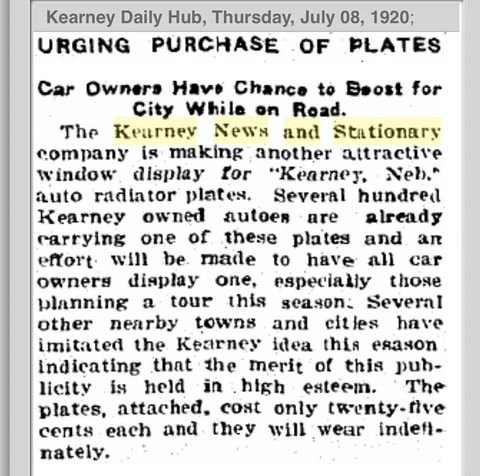 